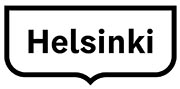 SERVICE PLANHelsinki City Executive Office, integration grantThe service plan must be uploaded to the electronic applications system.   Official name of the organisationOfficial name of the organisationOfficial name of the organisationOfficial name of the organisationPerson responsible for the application processName                   Telephone number              E-mail        Person responsible for the application processName                   Telephone number              E-mail        Person responsible for the application processName                   Telephone number              E-mail        Person responsible for the application processName                   Telephone number              E-mail        Person responsible for the application processName                   Telephone number              E-mail        Person responsible for the application processName                   Telephone number              E-mail        Sum of the grant applied forSum of the grant applied forSum of the grant applied forSum of the grant applied forSum of the grant applied forSum of the grant applied for€                                                     €                                                     Budget (add more rows if necessary)Budget (add more rows if necessary)Budget (add more rows if necessary)Budget (add more rows if necessary)Budget (add more rows if necessary)Budget (add more rows if necessary)Budget (add more rows if necessary)Budget (add more rows if necessary)€     €     €     €     €     €     €     €     TotalTotalTotalTotalTotalTotal€     €     Which of the City’s Integration Programme objectives and themes is the operation implementing?Which of the City’s Integration Programme objectives and themes is the operation implementing?Which of the City’s Integration Programme objectives and themes is the operation implementing?Which of the City’s Integration Programme objectives and themes is the operation implementing?Which of the City’s Integration Programme objectives and themes is the operation implementing?Which of the City’s Integration Programme objectives and themes is the operation implementing?Which of the City’s Integration Programme objectives and themes is the operation implementing?Which of the City’s Integration Programme objectives and themes is the operation implementing?Detailed description of the activities funded through the grantDetailed description of the activities funded through the grantDetailed description of the activities funded through the grantDetailed description of the activities funded through the grantDetailed description of the activities funded through the grantDetailed description of the activities funded through the grantDetailed description of the activities funded through the grantDetailed description of the activities funded through the grantTimeframe for the activitiesDescription of the target group of the activities being fundedEstimated number of participantsCooperation partners (e.g. partner organisations) Timeframe for the activitiesDescription of the target group of the activities being fundedEstimated number of participantsCooperation partners (e.g. partner organisations) Timeframe for the activitiesDescription of the target group of the activities being fundedEstimated number of participantsCooperation partners (e.g. partner organisations) Timeframe for the activitiesDescription of the target group of the activities being fundedEstimated number of participantsCooperation partners (e.g. partner organisations) Timeframe for the activitiesDescription of the target group of the activities being fundedEstimated number of participantsCooperation partners (e.g. partner organisations) Timeframe for the activitiesDescription of the target group of the activities being fundedEstimated number of participantsCooperation partners (e.g. partner organisations) Timeframe for the activitiesDescription of the target group of the activities being fundedEstimated number of participantsCooperation partners (e.g. partner organisations) Timeframe for the activitiesDescription of the target group of the activities being fundedEstimated number of participantsCooperation partners (e.g. partner organisations) Impact assessmentWhat kind of results are aspired to with the activities? How is the efficiency of the activities measured?How can the outcomes of the activities be utilised moving forward?Impact assessmentWhat kind of results are aspired to with the activities? How is the efficiency of the activities measured?How can the outcomes of the activities be utilised moving forward?Impact assessmentWhat kind of results are aspired to with the activities? How is the efficiency of the activities measured?How can the outcomes of the activities be utilised moving forward?Impact assessmentWhat kind of results are aspired to with the activities? How is the efficiency of the activities measured?How can the outcomes of the activities be utilised moving forward?Impact assessmentWhat kind of results are aspired to with the activities? How is the efficiency of the activities measured?How can the outcomes of the activities be utilised moving forward?Impact assessmentWhat kind of results are aspired to with the activities? How is the efficiency of the activities measured?How can the outcomes of the activities be utilised moving forward?Impact assessmentWhat kind of results are aspired to with the activities? How is the efficiency of the activities measured?How can the outcomes of the activities be utilised moving forward?Impact assessmentWhat kind of results are aspired to with the activities? How is the efficiency of the activities measured?How can the outcomes of the activities be utilised moving forward?Cooperation with the City of HelsinkiDescription of any earlier cooperation with the CityCooperation with the City of HelsinkiDescription of any earlier cooperation with the CityCooperation with the City of HelsinkiDescription of any earlier cooperation with the CityCooperation with the City of HelsinkiDescription of any earlier cooperation with the CityCooperation with the City of HelsinkiDescription of any earlier cooperation with the CityCooperation with the City of HelsinkiDescription of any earlier cooperation with the CityCooperation with the City of HelsinkiDescription of any earlier cooperation with the CityCooperation with the City of HelsinkiDescription of any earlier cooperation with the CityDate SignatureSignatureName (in block letters)Name (in block letters)Name (in block letters)